Brochów dnia 30.03.2017 r.ZP.GN.271.2.2017SPECYFIKACJA ISTOTNYCH  WARUNKOW  ZAMÓWIENIAdla postepowania prowadzonego w trybie przetargu nieograniczonego o szacunkowej wartości zamówieniaPONIZEJ KWOTY OKRESLONEJ W PRZEPISACH WYDANYCH NA PODSTAWIE ART. 11 UST. 8USTAWY PRAWO ZAMÓWIEN PUBLICZNYCHpod nazwą:Remont mostu na kanale Kromnowskim droga gminna nr 380109W w miejscowości Nowa Wieś Śladów w km 3+261Zamawiający:Gmina  BrochówBrochów 125, 05-088 BrochówTel. 22 725-70-03 fax. 22725-70-03 wew. 13Email: gmina@brochow.pl www.brochow.plNIP 837 169 27 23     REGON 015891220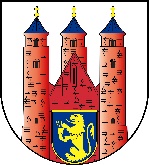 Zatwierdzam:Wójt Gminy Brochówmgr inż. Piotr SzymańskiRozdział INazwa oraz adres  ZamawiającegoZamawiający :Gmina BrochówBrochów 12505-088 Brochów strona internetowa: http://www.brochow.bip.org.plNIP   837-169-27-23REGON   015891220e-mail: gmina@brochow.pltel. 22 725-70-51,   725-70-03Oznaczenie postepowaniaPostepowanie przetargowe, którego częścią jest przedmiotowa specyfikacja istotnych warunków zamówienia zwana dalej siwz, oznaczone zostało znakiem ZP.GN.271.1.2017. Wykonawcy kontaktując się z Zamawiającym we wszystkich sprawach związanych z tym postepowaniem zobowiązani są podać wspomniane wyżej oznaczenie.Rozdział IITryb udzielenia zamówieniaTryb postepowania:Postępowanie  o udzielenie zamówienia  publicznego  na wykonanie  w/w zadania, zwane  dalej postępowaniem, jest prowadzone w trybie  przetargu nieograniczonego na podstawie art. 10 ust 1 i art. 39  ustawy z dnia   29 stycznia 2004r. – Prawo zamówień publicznych  (tekst jednolity: Dz.U. z 2015r. poz. 2164 ze zm.)  zwaną dalej ustawą.  Wartość zamówienia nie przekracza kwoty określonej w przepisach wydanych na podstawie art. 11 ust 8. ustawy prawo zamówień publicznych.Zgodnie z art. 14 ust 1 ustawy pzp do czynności podejmowanych przez Zamawiającego i Wykonawców, jeżeli przepisy ustawy nie stanowią inaczej, stosowane będą przepisy ustawy z dnia 23 kwietnia 1964 r.- Kodeks cywilny (Dz. U. nr 16, poz. 93 ze zmianami). Informacja o ogłoszeniu przetargu:Ogłoszenie o zamówieniu przedmiotowego postepowanie zostało zamieszczone (miejsce i data publikacji):w biuletynie Zamówień Publicznych w dniu 30.03.2017 r. pod nr 55487-2017na tablicy ogłoszeń w siedzibie zamawiającego w dniu 30.03.2017 r.w BIP-ie na stronie internetowej pod adresem: www.brochow.bip.org.pl w dniu 30.03.2017 r.Rozdział IIIOpis przedmiotu zamówieniaNazwy i kody Wspólnego Słownika zamówień (CPV):45221100-3 Roboty budowlane w zakresie budowy mostów45221111-3 Roboty budowlane w zakresie mostów drogowych 45111000-8 Roboty w zakresie burzenia, roboty ziemne45223100-7 Montaż konstrukcji metalowych45223500-1 Konstrukcje z betonu zbrojeniowegoPrzedmiotem zamówienia jest wykonanie robót budowlanych w ramach zadania pod nazwą: „Remont mostu na kanale Kromnowskim droga gminna nr 380109W w miejscowości Nowa Wieś Śladów w km 3+261”. Planowane roboty remontowe wykonywane będą w śladzie istniejącego obiektu i pokrywać się będą z istniejącą geometrią. Nie zmienią one istotnych parametrów technicznych obiektu. Główna konstrukcja nośna mostu pozostaje stalowa ale wykonana z nowych elementów.Projekt remontu obejmuje:rozbiórkę istniejącego wyposażenia (nawierzchnia drewniana na moście oraz asfaltowa na dojazdach, balustrady drewniane na moście),wykonanie wykopów przed mostem na obu stronach mostu,wykonanie fundamentów mostu z pali prefabrykowanych wbijanych,wykonanie oczepów żelbetowych,wymianę istniejącej stalowej konstrukcji nośnej mostu,wykonanie żelbetowej płyty zespalającej z rusztem stalowym,wykonanie wyposażenia pomostu (izolacja płyty, krawężniki, kapy chodnikowe, barieroporęcze),wykonanie zasypki za ścianami żelbetowymi wraz z płytami przejściowymiwykonanie warstw podbudowy,wykonanie systemu odprowadzającego wodę z pomostu (korytka ściekowe),wykonanie nawierzchni asfaltowej na moście i drodze gminnej,wykonanie robót przy obiektowych, wraz z korektą skarp na dojazdach i dopasowaniem do warunków istniejących,uporządkowanie terenu w obrębie remontowanego mostu Szczegółowy zakres robót podany został w przedmiarze robót stanowiącym załącznik do siwz.Szczegóły techniczne zostały określone w opisie technicznym oraz specyfikacji technicznej wykonania i odbioru robót budowlanych stanowiących załączniki do siwz.Wykonawca zapewni obsługę geodezyjną w zakresie niezbędnym do prawidłowego wykonania robót objętych przedmiotowym zamówieniem oraz ich odbioru w szczególności w formie operatu kolaudacyjnego, pomiarów powykonawczych w zakresie uzgodnionym z Zamawiającym.Warunkiem rozpoczęcia realizacji robót jest przedstawienie przez Wykonawcę projektu czasowej organizacji ruchu.Okres gwarancji i jakości przedmiotu zamówienia – minimum 36 miesięcy, liczone od dnia podpisania Protokołu ostatecznego odbioru przedmiotu zamówienia.Wymagania  dot.  zatrudnienia  przez  Wykonawcę  lub  podwykonawcę  na podstawie umowy o pracę osób wykonujących czynności w zakresie realizacji zamówienia (art. 29 ust. 3a ustawy Pzp).Zamawiający wymaga zatrudnienia przez Wykonawcę lub Podwykonawcę na podstawie umowy o pracę, osób wykonujących następujące czynności w zakresie realizacji zamówienia:roboty budowlane związane z wykonaniem nawierzchni bitumicznych,Wykonawca zobowiązuje się, że pracownicy wykonujący czynności w zakresie jak wyżej, będą zatrudnieni na umowę o pracę w rozumieniu przepisów ustawy z dnia 26 czerwca 1974 r. – Kodeks pracy (Dz.U. z 2014 r., poz. 1502 z późn. zm.).W  trakcie  realizacji  zamówienia  Zamawiający  uprawniony  jest  do  wykonywania czynności kontrolnych wobec Wykonawcy odnośnie spełniania przez Wykonawcę lub podwykonawcę wymogu zatrudnienia na podstawie umowy o pracę osób wykonujących czynności w zakresie realizacji zamówienia. Zamawiający uprawniony jest w szczególności do:żądania oświadczeń i dokumentów w zakresie potwierdzenia spełniania ww. wymogu i dokonywania ich oceny,żądania wyjaśnień w przypadku wątpliwości w zakresie potwierdzenia spełniania ww. wymogu,przeprowadzania kontroli na miejscu wykonywania robót objętych zamówieniem.Każdorazowo na żądanie Zamawiającego, w terminie wskazanym przez Zamawiającego, nie krótszym niż 5 dni roboczych, Wykonawca zobowiązuje się przedłożyć do wglądu kopie umów o pracę zawartych przez Wykonawcę/Podwykonawcę z pracownikami wykonującymi czynności, o których mowa powyżej. W tym celu Wykonawca zobowiązany jest do uzyskania od pracowników zgody na przetwarzanie danych osobowych zgodnie z przepisami o ochronie danych osobowych. Kopia umowy/umów powinna zostać zanonimizowana w sposób zapewniający ochronę danych osobowych pracowników, zgodnie z przepisami ustawy z dnia 29 sierpnia 1997 r. o ochronie danych osobowych (tj. w szczególności bez imion, nazwisk, adresów, nr PESEL pracowników), jednakże informacje takie jak: data zawarcia umowy, rodzaj umowy o pracę i wymiar etatu powinny być możliwe do zidentyfikowania i/lub poświadczoną za zgodność z oryginałem odpowiednio przez Wykonawcę lub podwykonawcę kopię dowodu potwierdzającego zgłoszenie pracownika przez pracodawcę do ubezpieczeń, zanonimizowaną w sposób zapewniający ochronę danych osobowych pracowników, zgodnie z przepisami ustawy z dnia 29 sierpnia 1997 r. o ochronie danych osobowych.Nieprzedłożenie przez Wykonawcę kopii umów zawartych przez Wykonawcę z pracownikami wykonującymi czynności, o których mowa powyżej w terminie wskazanym przez Zamawiającego zgodnie punktem d) będzie traktowane jako niewypełnienie obowiązku zatrudnienia pracowników na podstawie umowy o prace oraz będzie skutkować naliczeniem kar umownych w wysokości określonej w załączonym do SIWZ wzorze umowy, a także zawiadomieniem Państwowej Inspekcji Pracy o podejrzeniu zastąpienia umowy o pracę z osobami wykonującymi pracę na warunkach określonych w art. 22 § 1 ustawy Kodeks Pracy, umową cywilnoprawną.Zamawiający zastrzega sobie możliwość kontroli zatrudnienia w/w osób przez cały okres realizacji wykonywanych przez nie czynności, w szczególności poprzez wezwanie do okazania dokumentów potwierdzających bieżące opłacanie składek i należnych podatków z tytułu zatrudnienia w/w osób. Kontrola może być przeprowadzona bez wcześniejszego uprzedzenia Wykonawcy.Powyższy wymóg określony w punkcie 3.7 podpunkt d) dotyczy również podwykonawców lub dalszych podwykonawców wykonujących wskazane wyżej prace (art. 29 ust. 3a ustawy Pzp).Zamawiający zastosuje w niniejszym postepowaniu art. 24aa ustawy  tj. dokona najpierw oceny ofert, a następnie zbadania czy Wykonawca, którego oferta została oceniona jako najkorzystniejsza, nie podlega wykluczeniu oraz spełnia warunki udziału w postępowaniu.UWAGI:Zamawiający zaleca aby Wykonawcy przed złożeniem oferty dokonali wizji przyszłego terenu budowy.Przedmiot zamówienia został opisany zgodnie z art. 30 ust. 1 - 3 ustawy, jednakże Zamawiający informuje, że ilekroć w siwz lub załącznikach do siwz, przedmiot zamówienia zostanie opisany ze wskazaniem znaków towarowych, patentów lub pochodzenia, to przyjmuje się, że wskazaniom takim towarzyszą wyrazy „lub równoważne”. W związku z powyższym Zamawiający dopuszcza możliwość złożenia oferty równoważnej. Oznacza to ujęcie w ofercie, a następnie zastosowanie innych materiałów niż podane w dokumentacji przetargowej, pod warunkiem zapewnienia parametrów nie gorszych niż określone w dokumentacji przetargowej stanowiącej załączniki do niniejszej siwz. Wykonawca zobowiązany jest zgodnie z dyspozycją art. 30 ust. 5 Ustawy poinformować Zamawiającego o fakcie złożenia oferty równoważnej poprzez załączenie wykazu innych niż w siwz materiałów oraz kart katalogowych lub temu podobnych dokumentów. Materiały równoważne, to materiały o parametrach porównywalnych (równych) lub lepszych, aniżeli uwzględnione w dokumentacji technicznej a także specyfikacji technicznej wykonania i odbioru robót budowlanych lub w przedmiarze. UDOWODNIENIE RÓWNOWAŻNOŚCI LEŻY PO STRONIE WYKONAWCY. Przepisy art. 30 Ustawy w powyższym zakresie stosuje się odpowiednio.Proponowane w ofercie równoważne materiały muszą spełniać wymagania określone w art. 30 ust. 1-3 i ust. 5 ustawy. Złożone w toku postępowania dokumenty posłużą Zamawiającemu do dokonania oceny czy oferta jest równoważna. W przypadku, gdy zastosowanie materiałów lub urządzeń równoważnych wymagać będzie zmiany dokumentacji projektowej, koszty przeprojektowania poniesie Wykonawca.Wskazanie przez Wykonawcę materiałów równoważnych bez przedstawienia dokumentów na potwierdzenie równoważności spowoduje wezwanie Wykonawcę do przedstawienia brakujących dokumentów w trybie art. 26 ust. 3 w związku z art. 25 ust. 1ustawy. Zamawiający zakłada udzielenie przez Wykonawcę, co najmniej 3 letniego okresu gwarancji na wykonane roboty w ramach przedmiotu zamówienia, który to okres może zostać przez Wykonawcę wydłużony o dodatkowe 5 lat. Zamawiający nie dopuszcza składania ofert częściowych.Zamawiający nie dopuszcza składania ofert wariantowych.Zamawiający nie przewiduje udzielenia zaliczek na poczet wykonania zamówienia.Zamawiający nie przewiduje wymagań, o których mowa w art. 29 ust. 4 ustawy.Zamawiający nie przewiduje zastrzeżenia, o którym mowa w art. 36a ust. 2 ustawy.Zamawiający nie przewiduje udzielenie zamówień uzupełniających, o których mowa w art. 67 ust. 1 pkt 6) ustawy.Zamawiający nie przewiduje aukcji elektronicznej.Zamawiający nie przewiduje zawarcia umowy ramowej.Zamawiający nie przewiduje rozliczenia miedzy zamawiającym a wykonawcą w walutach obcych.Zamawiający nie przewiduje zwrotu kosztów udziału w postepowaniu.Zamawiający nie przewiduje ustanowienia dynamicznego systemu zakupów.Wykonawca jest zobowiązany wskazać części zamówienia, których wykonanie zamierza powierzyć podwykonawcom i podać firmy podwykonawców.Zamawiający nie przewiduje możliwości złożenia ofert w postaci katalogów elektronicznych lub dołączenia katalogów elektronicznych do oferty, w sytuacji określonej w art. 10a ust.2Zamawiający przewiduje jednorazową opłatę za zrealizowane zamówienie.Rozdział IVTermin wykonania zamówieniaPrzedmiot zamówienia ma być realizowany od dnia zawarcia umowy (jednak nie wcześniej niż od dnia 28 kwietnia 2017 r.) do dnia 31 sierpnia  2017 roku.Rozdział VWarunki udziału w postępowaniu oraz opis sposobu dokonywania oceny spełniania tych warunkówO udzielenie zamówienia mogą ubiegać się wykonawcy, którzy:nie podlegają wykluczeniu,spełniają warunki udziału w postępowaniu, określone przez zamawiającego.Warunki udziału w postępowaniu:Kompetencje lub uprawnienia do prowadzenia określonej działalności zawodowej, o ile wynika to z odrębnych przepisów, w tym wymogi związane z wpisem do rejestru zawodowego lub handlowego – Zamawiający nie stawia warunku w tym zakresie.Sytuacja ekonomiczna lub finansowa – o udzielenie zamówienia mogą ubiegać się Wykonawcy, którzy wykażą, że są ubezpieczeni od odpowiedzialności cywilnej w zakresie prowadzonej działalności gospodarczej związanej z przedmiotem zamówienia na kwotę nie mniejszą niż 650 000 zł,Zdolności techniczne lub zawodowe – o udzielenie zamówienia mogą ubiegać się Wykonawcy, którzy:posiadają niezbędną wiedzą i doświadczenie, tzn.: w okresie ostatnich 5 lat przed upływem terminu składania ofert, a jeżeli okres prowadzenia działalności jest krótszy - w tym okresie, wykonali co najmniej dwie roboty budowlane polegające na budowie, przebudowie, rozbudowie, odbudowie lub remoncie obiektu mostowego o wartości łącznej 1 200 000 zł brutto.dysponują osobami zdolnymi do realizacji zamówienia, Warunek ten zostanie spełniony gdy Wykonawca wykaże, ze dysponuje osobami zdolnymi do wykonania zamówienia, posiadającymi kwalifikacje niezbędne do wykonania zamówienia tj: ─jedną osobą na stanowisko Kierownika Budowy, posiadającym uprawnienia budowlane do kierowania robotami budowlanymi w specjalności inżynieryjnej mostowej bez ograniczeń, określone w rozporządzeniu Ministra Infrastruktury i rozwoju z dnia 11 września 2014 r. w sprawie samodzielnych funkcji technicznych w budownictwie (Dz. U. z 2014 r., poz. 1278) oraz uprawnienia obowiązujące wydane na podstawie wcześniej obowiązujących przepisów prawnych, a także zgodnie z art. 12a ustawy z dnia 7 lipca 1994 r. - Prawo budowlane (Dz. U. z 2016 r., poz. 290, z późn. zm.), zamawiający uznaje również wymagane uprawnienia budowlane do kierowania robotami budowlanymi nabyte w innych niż Rzeczpospolita Polska państwach członkowskich Unii Europejskiej, państwach członkowskich Europejskiego Porozumienia o Wolnym Handlu (EFTA) - stronach umowy o Europejskim Obszarze Gospodarczym, Konfederacji Szwajcarskiej, na zasadach określonych w ustawie z dnia 22 grudnia 2015 r. o zasadach uznawania kwalifikacji zawodowych nabytych w państwach członkowskich Unii Europejskiej (Dz. U. z 2016 r., poz. 65).Zamawiający może, na każdym etapie postępowania, uznać, że wykonawca nie posiada wymaganych zdolności, jeżeli zaangażowanie zasobów technicznych lub zawodowych wykonawcy w inne przedsięwzięcia gospodarcze wykonawcy może mieć negatywny wpływ na realizację zamówienia.Sprawdzenie w/w warunków udziału w postępowaniu odbywać się będzie na podstawie przedłożonych przez Wykonawców dokumentów i oświadczeń wg zasady spełnia / nie spełnia.Warunek udziału w postępowaniu dotyczący niezbędnej wiedzy i doświadczenia, musi być spełniony:przez Wykonawcę samodzielnie, lub przez minimum jeden podmiot udostępniający wiedzę i doświadczenie (podwykonawcę) samodzielnie, lub w przypadku podmiotów występujących wspólnie, samodzielnie przez minimum jednego z wykonawców występujących wspólnie.Nie jest dopuszczalne łączenie (sumowanie) wyżej wymaganego doświadczenia w ramach doświadczenia różnych podmiotów zaangażowanych w realizację zamówienia.Poleganie na zasobach podmiotów trzecichWykonawca może w celu potwierdzenia spełniania warunków udziału w postępowaniu, w stosownych sytuacjach oraz w odniesieniu do konkretnego zamówienia, lub jego części, polegać na zdolnościach technicznych lub zawodowych lub sytuacji finansowej lub ekonomicznej innych podmiotów, niezależnie od charakteru prawnego łączących go z nim stosunków prawnych.Wykonawca, który polega na zdolnościach lub sytuacji innych podmiotów, musi udowodnić zamawiającemu, że realizując zamówienie, będzie dysponował niezbędnymi zasobami tych podmiotów, w szczególności przedstawiając wraz z ofertą zobowiązanie tych podmiotów do oddania mu do dyspozycji niezbędnych zasobów na potrzeby realizacji zamówienia.Treść zobowiązania powinna bezspornie i jednoznacznie wskazywać na zakres zobowiązania innego podmiotu, określać czego dotyczy zobowiązanie oraz w jaki sposób i w jakim okresie będzie ono wykonywane.W odniesieniu do warunków dotyczących wykształcenia, kwalifikacji zawodowych lub doświadczenia, wykonawcy mogą polegać na zdolnościach innych podmiotów, jeśli podmioty te zrealizują roboty budowlane lub usługi, do realizacji których te zdolności są wymagane. W takim przypadku zobowiązanie, o którym mowa w punkcie 6.1.4 powinien zawierać wyraźne nawiązanie do uczestnictwa tego podmiotu w wykonaniu zamówienia jako podwykonawcy.Zamawiający ocenia, czy udostępniane wykonawcy przez inne podmioty zdolności techniczne lub zawodowe lub ich sytuacja finansowa lub ekonomiczna, pozwalają na wykazanie przez wykonawcę spełniania warunków udziału w postępowaniu oraz bada, czy nie zachodzą wobec tego podmiotu podstawy wykluczenia, o których mowa w art. 24 ust. 1 pkt 13–22 i ust. 5.Jeżeli zdolności techniczne lub zawodowe lub sytuacja ekonomiczna lub finansowa, podmiotu, na zasobach którego polega wykonawca, nie potwierdzają spełnienia przez wykonawcę warunków udziału w postępowaniu lub zachodzą wobec tych podmiotów podstawy wykluczenia, zamawiający żąda, aby wykonawca w terminie określonym przez zamawiającego: zastąpił ten podmiot innym podmiotem lub podmiotami lub zobowiązał się do osobistego wykonania odpowiedniej części zamówienia, jeżeli wykaże wymagane zdolności techniczne lub zawodowe lub sytuację finansową lub ekonomiczną odpowiednio innych podmiotów lub własne.Wykonawca, który polega na sytuacji finansowej lub ekonomicznej innych podmiotów, odpowiada solidarnie z podmiotem, który zobowiązał się do udostępnienia zasobów, za szkodę poniesioną przez zamawiającego powstałą wskutek nieudostępnienia tych zasobów, chyba że za nieudostępnienie zasobów nie ponosi winy.Przesłanki wykluczenia wykonawcyZ postępowania wyklucza się Wykonawców, w stosunku do których zachodzą przesłanki opisane w art. 24 ust. 1 pkt 12-23 ustawy.Ponadto, stosownie do treści art. 24 ust. 5 ustawy, Zamawiający wykluczy z postępowania Wykonawcę:w stosunku do którego otwarto likwidację, w zatwierdzonym przez sąd układzie w postępowaniu restrukturyzacyjnym jest przewidziane zaspokojenie wierzycieli przez likwidację jego majątku lub sąd zarządził likwidację jego majątku w trybie art. 332 ust.1 ustawy z dnia 15 maja 2015 r. – Prawo restrukturyzacyjne (Dz. U. z 2016 r. poz. 1574) lub którego upadłość ogłoszono, z wyjątkiem wykonawcy, który po ogłoszeniu upadłości zawarł układ zatwierdzony prawomocnym postanowieniem sądu, jeżeli układ nie przewiduje zaspokojenia wierzycieli przez likwidację majątku upadłego, chyba że sąd zarządził likwidację jego majątku w trybie art. 366 ust. 1 ustawy z dnia 28 lutego 2003 r. – Prawo upadłościowe (Dz.U. z 2016 r. poz. 2171) – art. 24 ust. 5 pkt 1) ustawy.który w sposób zawiniony poważnie naruszył obowiązki zawodowe, co podważa jego uczciwość, w szczególności gdy Wykonawca w wyniku zamierzonego działania lub rażącego niedbalstwa nie wykonał lub nienależycie wykonał zamówienie, co Zamawiający jest w stanie wykazać za pomocą stosownych środków dowodowych;który, z przyczyn leżących po jego stronie, nie wykonał albo nienależycie wykonał w istotnym stopniu wcześniejszą umowę w sprawie zamówienia publicznego lub umowę koncesji, zawartą z Zamawiającym, o którym mowa w art. 3 ust. 1 pkt 1) - ustawy, co doprowadziło do rozwiązania umowy lub zasądzenia odszkodowania;który naruszył obowiązki dotyczące płatności podatków, opłat lub składek na ubezpieczenia społeczne lub zdrowotne, co Zamawiający jest w stanie wykazać z pomocą stosownych środków dowodowych, z wyjątkiem przypadku, o którym mowa w art. 24 ust. 1 pkt 15) ustawy, chyba że Wykonawca dokonał płatności należnych podatków, opłat lub składek na ubezpieczenia społeczne lub zdrowotne wraz z odsetkami lub grzywnami lub zawarł wiążące porozumienie w sprawie spłaty tych należności.Rozdział VIWykaz oświadczeń lub dokumentów, potwierdzających spełnianie warunków udziału w postepowaniu oraz brak podstaw wykluczeniaWykaz oświadczeń lub dokumentów, potwierdzających spełnianie warunków udziału w postępowaniu oraz brak podstaw wykluczenia.Wraz z ofertą wykonawca składa aktualne na dzień składania ofert oświadczenia w zakresie wskazanym przez zamawiającego w ogłoszeniu o zamówieniu oraz w niemniejszym SIWZ, stanowicie wstępne potwierdzenie, ze wykonawca nie podlega wykluczeniu i spełnia warunki udziału w postepowaniu.Zamawiający, zgodnie z art. 24 aa Ustawy przewiduje możliwość w pierwszej kolejności dokonania oceny ofert, a następnie zbadania czy Wykonawca, którego oferta została oceniona jako najkorzystniejsza nie podlega wykluczeniu oraz spełnia warunki udziału w postępowaniu.Zamawiający przed udzieleniem zamówienia, wezwie Wykonawcę, którego oferta została najwyżej oceniona, do złożenia w wyznaczonym, nie krótszym niż 5 dni, terminie aktualnych na dzień złożenia oświadczeń lub dokumentów, potwierdzających okoliczności, o których mowa w art. 25 ust. 1 Ustawy.Jeżeli jest to niezbędne do zapewnienia odpowiedniego przebiegu postępowania o udzielenie zamówienia, Zamawiający może na każdym etapie postępowania wezwać Wykonawców do złożenia wszystkich lub niektórych oświadczeń lub dokumentów potwierdzających, że nie podlegają wykluczeniu, spełniają warunki udziału w postępowaniu, a jeżeli zachodzą uzasadnione podstawy do uznania, że złożone uprzednio oświadczenia lub dokumenty nie są już aktualne, do złożenia aktualnych oświadczeń lub dokumentów.DOKUMENTY I OŚWIADCZENIA WYMAGANE OD WSZYSTKICH WYKONAWCÓW, KTÓRE NALEŻY ZŁOŻYĆ WRAZ Z OFERTĄWypełniony i podpisany kompletny formularz oferty (na wzorze druku wg załącznika Nr 1 do SIWZ).Oświadczenie Wykonawcy (Załącznik nr 2 do SIWZ):o nie podleganiu wykluczeniu z postępowania,o spełnianiu warunków udziału w postępowaniu,Oświadczenie, o którym mowa w pkt 6.1.1. siwz Wykonawca zobowiązany jest złożyć w formie pisemnej wraz z ofertą. Wzory treści oświadczeń stanowią załącznik do siwz.Pełnomocnictwo złożone w formie oryginału lub kopii poświadczonej notarialnie:w przypadku podpisywania oferty przez osoby nie wymienione w odpisie z właściwego rejestru – pełnomocnictwo do podpisania oferty lub podpisania oferty i zawarcia umowy,w przypadku podmiotów występujących wspólnie pełnomocnictwo podpisane przez upoważnionych przedstawicieli każdego z podmiotów występujących wspólnie, do reprezentowania w postępowaniu o udzielenie zamówienia albo reprezentowania w postępowaniu i zawarcia umowy w sprawie zamówienia publicznego (zgodnie z art. 23 ustawy).Zobowiązanie innego podmiotu, na zasobach którego polega Wykonawca, do oddania mu do dyspozycji niezbędnych zasobów na potrzeby realizacji zamówienia (Załącznik Nr 4 do SIWZ – przykładowy wzór).Kosztorys ofertowy uproszczonyDowód wniesienia wadiumUWAGA:W przypadku wspólnego ubiegania się o zamówienie przez wykonawców, oświadczenie składa każdy z wykonawców wspólnie ubiegających się o zamówienie.OŚWIADCZENIA, KTÓRE MA ZŁOŻYĆ KAŻDY WYKONAWCA W TERMINIE 3 DNI OD DNIA ZAMIESZCZENIA NA STRONIE INTERNETOWEJ INFORMACJI, O KTÓREJ MOWA W ART. 86 UST 5 USTAWY 6.2.1 Oświadczenie o przynależności albo braku przynależności do tej samej grupy kapitałowej o której mowa w art. 24 ust 1 pkt. 23 ustaw. Oświadczenie to należy złożyć w celu wykazania braku podstaw do wykluczenia z postępowania o udzielenie zamówienia publicznego. Wraz ze złożeniem oświadczenia, Wykonawca może przedstawić dowody, że powiazania z innym Wykonawcą nie prowadzą do zakłócenia konkurencji w postępowaniu o udzielenie zamówienia.6.2.2 Wyżej wymienione oświadczenie należy złożyć w oparciu o zamieszczony na stronie internetowej Zamawiającego wykaz złożonych w danym postepowaniu ofert, zgodnie ze wzorem stanowiącym Załącznik nr 3 do SIWZ.DOKUMENTY I OŚWIADCZENIA, KTÓRE MA ZŁOŻYĆ WYKONAWCA NA ŻĄDANIE ZAMAWIAJĄCEGO – dotyczy wykonawcy, którego oferta została najwyżej ocenionaW celu potwierdzenia spełniania przez Wykonawcę warunków udziału w postępowaniu O KTÓRYCH MOWA W ART. 25 UST. 1 PKT 1 USTAWY:wykazu robót budowlanych wykonanych nie wcześniej niż w okresie ostatnich 5 lat przed upływem terminu składania ofert albo wniosków o dopuszczenie do udziału w postępowaniu, a jeżeli okres prowadzenia działalności jest krótszy – w tym okresie, wraz z podaniem ich rodzaju, wartości, daty, miejsca wykonania i podmiotów, na rzecz których roboty te zostały wykonane, z załączeniem dowodów określających czy te roboty budowlane zostały wykonane należycie, w szczególności informacji o tym czy roboty zostały wykonane zgodnie z przepisami prawa budowlanego i prawidłowo ukończone, przy czym dowodami, o których mowa, są referencje bądź inne dokumenty wystawione przez podmiot, na rzecz, którego roboty budowlane były wykonywane, a jeżeli z uzasadnionej przyczyny o obiektywnym charakterze wykonawca nie jest w stanie uzyskać tych dokumentów – inne dokumenty,Dowody określające czy roboty budowlane wskazane w Wykazie robót budowlanych zostały wykonane należycie, w szczególności informacji o tym czy roboty zostały wykonane zgodnie z przepisami prawa budowlanego i prawidłowo ukończone, przy czym dowodami, o których mowa, są referencje bądź inne dokumenty wystawione przez podmiot, na rzecz którego roboty budowlane były wykonywane, a jeżeli z uzasadnionej przyczyny o obiektywnym charakterze wykonawca nie jest w stanie uzyskać tych dokumentów - inne dokumenty.wykazu osób, skierowanych przez wykonawcę do realizacji zamówienia publicznego, w szczególności odpowiedzialnych za świadczenie usług, kontrolę jakości lub kierowanie robotami budowlanymi, wraz z informacjami na temat ich kwalifikacji zawodowych, uprawnień, doświadczenia i wykształcenia niezbędnych do wykonania zamówienia publicznego, a także zakresu wykonywanych przez nie czynności oraz informacją o podstawie do dysponowania tymi osobami,dokument potwierdzający że wykonawca jest ubezpieczony od odpowiedzialności cywilnej w zakresie prowadzonej działalności związanej z przedmiotem zamówienia na sumę gwarancyjną określoną przez zamawiającego.Uwaga: w przypadku, gdy Wykonawca polega na zdolnościach innych podmiotów w celu potwierdzenia spełniania warunków udziału w postępowaniu należy załączyć zobowiązania wymagane postanowieniami rozdz. VI pkt 6.1.4 siwz (wzór zobowiązania – stanowi załącznik nr 4 do siwz)W celu potwierdzenia braku podstaw do wykluczenia Wykonawcy z udziału w postępowaniu O KTÓRYCH MOWA W ART. 25 UST. 1 PKT 3 USTAWY:odpisu z właściwego rejestru lub z centralnej ewidencji i informacji o działalności gospodarczej, jeżeli odrębne przepisy wymagają wpisu do rejestru lub ewidencji, w celu potwierdzenia braku podstaw wykluczenia na podstawie art. 24 ust. 5 pkt 1 Ustawy;zaświadczenie właściwej terenowej jednostki organizacyjnej Zakładu Ubezpieczeń Społecznych lub Kasy Rolniczego Ubezpieczenia Społecznego albo inny dokument potwierdzający, że wykonawca nie zalega z opłacaniem składek na ubezpieczenia społeczne lub zdrowotne, wystawiony nie wcześniej niż 3 miesiące przed upływem terminu składania ofert, lub inny dokument potwierdzający, że wykonawca zawarł porozumienie z właściwym organem w sprawie spłat tych należności wraz z ewentualnymi odsetkami lub grzywnami, w szczególności uzyskał przewidziane prawem zwolnienie, odroczenie lub rozłożenie na raty zaległych płatności lub wstrzymanie w całości wykonania decyzji właściwego organu.zaświadczenia właściwego naczelnika urzędu skarbowego potwierdzającego, że wykonawca nie zalega z opłacaniem podatków, wystawionego nie wcześniej niż 3 miesiące przed upływem terminu składania ofert albo wniosków o dopuszczenie do udziału w postępowaniu, lub innego dokumentu potwierdzającego, że wykonawca zawarł porozumienie z właściwym organem podatkowym w sprawie spłat tych należności wraz z ewentualnymi odsetkami lub grzywnami, w szczególności uzyskał przewidziane prawem zwolnienie, odroczenie lub rozłożenie na raty zaległych płatności lub wstrzymanie w całości wykonania decyzji właściwego organu;oświadczenia wykonawcy o niezaleganiu z opłacaniem podatków i opłat lokalnych, o których mowa w ustawie z dnia 12 stycznia 1991 r. o podatkach i opłatach lokalnych (Dz. U. z 2016 r. poz. 716);informacji z Krajowego Rejestru Karnego w zakresie określonym w art. 24 ust. 1 pkt 13), 14) i 21) ustawy, wystawionej nie wcześniej niż 6 miesięcy przed upływem terminu składania ofert,Inne dokumenty i oświadczeniaJeżeli wykonawca ma siedzibę lub miejsce zamieszkania poza terytorium Rzeczypospolitej Polskiej, zamiast dokumentów, o których mowa w punktach 6.3.2 w punktach a), b), c) składa dokument lub dokumenty wystawione w kraju, w którym wykonawca ma siedzibę lub miejsce zamieszkania, potwierdzające odpowiednio, że:nie otwarto jego likwidacji ani nie ogłoszono upadłości – wystawione nie wcześniej niż 6 miesięcy przed upływem terminu składania ofert,nie zalega z opłacaniem podatków, opłat, składek na ubezpieczenie społeczne lub zdrowotne albo że zawarł porozumienie z właściwym organem w sprawie spłat tych należności wraz z ewentualnymi odsetkami lub grzywnami, w szczególności uzyskał przewidziane prawem zwolnienie, odroczenie lub rozłożenie na raty zaległych płatności lub wstrzymanie w całości wykonania decyzji właściwego organu – wystawiony nie wcześniej niż 3 miesiące przed upływem terminu składania ofert.Jeżeli wykonawca, w celu wykazania spełniania warunków udziału w postępowaniu polega na zdolnościach technicznych lub zawodowych lub sytuacji finansowej lub ekonomicznej innych podmiotów na zasadach określonych w art. 22a, zobowiązany jest złożyć w odniesieniu do tych podmiotów dokumenty wymienione w punktach 6.3.2 w punktach a), b), c)Jeżeli wykonawca zamierza powierzyć wykonanie części zamówienia podwykonawcy, który nie jest podmiotem, na którego zdolnościach lub sytuacji wykonawca polega na zasadach określonych w art. 22a ustawy, zobowiązany jest złożyć w odniesieniu do tego podmiotu dokumenty wymienione w punktach 6.3.2 w punktach a), b), c) FORMA SKŁADANYCH OŚWIADCZEŃ I DOKUMENTÓW6.4.1     Oświadczenia dotyczące wykonawcy i innych podmiotów, na których zdolnościach lub sytuacji polega wykonawca na zasadach określonych w art. 22a ustawy oraz dotyczące podwykonawców, składane są w oryginale.Dokumenty inne niż oświadczenia, o których mowa powyżej, składane są w oryginale lub kopii poświadczonej za zgodność z oryginałem.Poświadczenia za zgodność z oryginałem dokonuje odpowiednio wykonawca, podmiot, na którego zdolnościach lub sytuacji polega wykonawca, wykonawcy wspólnie ubiegający się o udzielenie zamówienia publicznego albo podwykonawca, w zakresie dokumentów, które każdego z nich dotyczą.Poświadczenie za zgodność z oryginałem następuje w formie pisemnej lub w formie elektronicznej.Jeżeli jest to niezbędne do zapewnienia odpowiedniego przebiegu postępowania o udzielenie zamówienia, zamawiający może na każdym etapie postępowania wezwać wykonawców do złożenia wszystkich lub niektórych oświadczeń lub dokumentów potwierdzających, że nie podlegają wykluczeniu, spełniają warunki udziału w postępowaniu, a jeżeli zachodzą uzasadnione podstawy do uznania, że złożone uprzednio oświadczenia lub dokumenty nie są już aktualne, do złożenia aktualnych oświadczeń lub dokumentów - art. 26 pkt 2f ustawy.Rozdział VIIInformacje o sposobie porozumiewania się Zamawiającego z Wykonawcami oraz przekazywania oświadczeń lub dokumentów, a także wskazanie osób uprawnionych do porozumiewania się z WykonawcamiInformacje o sposobie porozumiewania się Zamawiającego z Wykonawcami oraz przekazywania oświadczeń lub dokumentów, a także wskazanie osób uprawnionych do porozumiewania się z Wykonawcami.Zasady i formy przekazywania oświadczeń, wniosków i innych informacji:Wnioski, zawiadomienia, informacje oraz pytania przekazywane będą drogą elektroniczną. W przypadku, gdy Wykonawca nie posiada poczty elektronicznej musi o tym poinformować Zamawiającego. W takiej sytuacji porozumiewanie będzie następowało z zachowaniem formy pisemnej.Wnioski, zawiadomienia oraz inne informacje oraz pytania do Zamawiającego przekazywane za pomocą poczty elektronicznej należy kierować na adres poczty elektronicznej Zamawiającego, oraz do wiadomości osób uprawnionych do kontaktu z Wykonawcami. Adresy poczty elektronicznej, o których mowa podane zostały w punkcie 7.2 niniejszej specyfikacji.Wnioski, zawiadomienia oraz inne informacje oraz pytania do Zamawiającego przekazywane z zachowaniem formy pisemnej należy kierować na adres Zamawiającego podany w punkcie 7.2 niniejszej specyfikacji.Strona, która otrzymuje wnioski, zawiadomienia oraz inne informacje pocztą elektroniczną, zobowiązana jest bez wezwania strony przekazującej do niezwłocznego potwierdzenia faktu ich otrzymania.Za datę powzięcia wiadomości uważa się dzień, w którym strony postępowania otrzymały informację za pomocą poczty elektronicznej.Zamawiający nie dopuszcza porozumiewania się z Wykonawcami za pomocą faksu.Osoby uprawnione do porozumiewania się z WykonawcamiW zakresie przedmiotu zamówienia oraz  procedury przetargowej, osobami upoważnionymi do kontaktów z Wykonawcami są: Magdalena Cętkowska e-mail: m.cetkowska@brochow.pl	tel. 22 725 70 03 wew. 33Maria Rojek		  e-mail: m.rojek@brochow.pl	tel. 22 725 70 03 wew. 31     (w godzinach od 8:30 do 15:00).Wnioski, zawiadomienia oraz inne informacje oraz pytania do Zamawiającego należy kierować:adres poczty elektronicznej: gmina @brochow.pladres do korespondencji: Urząd Gminy BrochówBrochów 12505-088  Brochówz dopiskiem:  dotyczy postępowania pn.: „Remont mostu na kanale Kromnowskim droga gminna nr 380109W w miejscowości Nowa Wieś Śladów w km 3+261” nr sprawy: ZP.GN.271.2.2017Rozdział VIIIWymagania dotyczące wadiumWymagania dotyczące wadium8.1 Zamawiający wymaga od Wykonawców wniesienia wadium w wysokości 10 000,00 zł (słownie złotych: dziesięć tysięcy 00/100). Wadium wnosi się przed upływem terminu składania ofert. Wadium może być wnoszone w jednej lub kilku następujących formach:pieniądzu;poręczeniach bankowych lub poręczeniach spółdzielczej kasy oszczędnościowo-kredytowej, z tym, że poręczenie kasy jest zawsze poręczeniem pieniężnym;gwarancjach bankowych;gwarancjach ubezpieczeniowych;poręczeniach udzielanych przez podmioty, o których mowa w art. 6b ust. 5 pkt 2 ustawy z dnia 9 listopada 2000 r. o utworzeniu Polskiej Agencji Rozwoju Przedsiębiorczości (Dz. U. z 2014 r. poz. 1804 oraz z 2015 r. poz. 978 i 1240).Wadium wnoszone w pieniądzu wpłaca się przelewem na rachunek bankowy Zamawiającego: Warszawski Bank Spółdzielczy Oddział w Brochowie   nr    05 8015 0004 1100 1111 2011 0001. Wadium wniesione w pieniądzu Zamawiający przechowuje na rachunku bankowym.Wadium wniesione w formie niepieniężnej Wykonawca zobowiązany jest złożyć przed terminem składania ofert w Dziale Księgowym /pokój 33/ w siedzibie Zamawiającego. Dokument gwarancji (bankowej lub ubezpieczeniowej) musi reprezentować nieodwołalną i bezwarunkową gwarancję płatną na pierwsze pisemne żądanie Zamawiającego.Zgodnie z art. 46 ust. 1 ustawy Zamawiający zwraca wadium wszystkim Wykonawcom niezwłocznie po wyborze oferty najkorzystniejszej lub unieważnieniu postępowania z wyjątkiem Wykonawcy, którego oferta została wybrana, jako najkorzystniejsza z zastrzeżeniem art. 46 ust. 4a ustawy.Wykonawcy, którego oferta została wybrana, jako najkorzystniejsza, Zamawiający zwraca wadium niezwłocznie po zawarciu umowy w sprawie zamówienia publicznego oraz wniesieniu zabezpieczenia należytego wykonania umowy, jeżeli jego wniesienia żądano.Zamawiający zwraca niezwłocznie wadium, na wniosek Wykonawcy, który wycofał ofertę przed upływem terminu składania ofert.Zamawiający żąda ponownego wniesienia wadium przez Wykonawcę, któremu zwrócono wadium na podstawie art. 46 ust. 1 Ustawy, jeżeli w wyniku ostatecznego rozstrzygnięcia odwołania jego oferta została wybrana, jako najkorzystniejsza. Wykonawca wnosi wadium w terminie określonym przez Zamawiającego.Jeżeli wadium wniesiono w pieniądzu, zamawiający zwraca je wraz z odsetkami wynikającymi z umowy rachunku bankowego, na którym było ono przechowywane, pomniejszone o koszty prowadzenia rachunku bankowego oraz prowizji bankowej za przelew pieniędzy na rachunek bankowy wskazany przez wykonawcę.Zgodnie z art. 46 ust. 4a ustawy Zamawiający zatrzymuje wadium wraz z odsetkami, jeżeli wykonawca w odpowiedzi na wezwanie, o którym mowa w art. 26 ust. 3 i 3a Ustawy, z przyczyn leżących po jego stronie, nie złożył oświadczeń lub dokumentów potwierdzających okoliczności, o których mowa w art. 25 ust. 1 Ustawy, oświadczenia, o którym mowa w art. 25a ust. 1 Ustawy, pełnomocnictw lub nie wyraził zgody na poprawienie omyłki, o której mowa w art. 87 ust. 2 pkt 3 Ustawy, co spowodowało brak możliwości wybrania oferty złożonej przez wykonawcę jako najkorzystniejszej.Zamawiający zatrzymuje wadium wraz z odsetkami również w przypadku określonym w art. 46 ust. 5 Ustawy tj., gdy Wykonawca, którego oferta została wybrana:odmówił podpisania umowy w sprawie zamówienia publicznego na warunkach określonych w ofercie;nie wniósł wymaganego zabezpieczenia należytego wykonania umowy;zawarcie umowy w sprawie zamówienia publicznego stało się niemożliwe przyczyn leżących po stronie Wykonawcy.Rozdział IXTermin związania ofertąTermin związania ofertą9.1  Wykonawca jest związany ofertą przez 30 dni –zgodni z art. 85 ust 1 pkt 1 ustawy.9.2  Bieg terminu związania ofertą rozpoczyna się wraz z upływem terminu składania ofert.Rozdział XOpis sposobu przygotowania ofert10. Opis sposobu przygotowania ofert Wykonawca może złożyć tylko jedną ofertę. Ofertę wraz z załącznikami musi być sporządzona w języku polskim i pod rygorem nieważności w formie pisemnej zgodnie z treścią formularza ofertowego stanowiącego załącznik nr 1 do niniejszej SIWZ. Zamawiający nie wyraża zgody na składanie ofert w postaci elektronicznej.Oferta powinna być napisana pismem maszynowym, komputerowym albo ręcznym w sposób czytelny.Poprawki w ofercie muszą być naniesione czytelnie oraz opatrzone podpisem osoby podpisującej ofertę.W przypadku wykonawców występujących wspólnie oferta powinna być podpisana w taki sposób, aby prawnie zobowiązywała wszystkich wykonawców występujących wspólnie. Podpisy i parafy stawia na niej wykonawca-pełnomocnik upoważniony przez wszystkich wykonawców występujących wspólnie do reprezentowania ich w  postepowaniu albo reprezentowania w postepowaniu i zawarcia umowy.Zamawiający informuje, że zgodnie z art. 96 ust. 3 ustawy, oferty składane w postępowaniu o zamówienie publiczne są jawne i podlegają udostępnieniu od chwili ich otwarcia, z wyjątkiem informacji stanowiących tajemnicę przedsiębiorstwa w rozumieniu przepisów o zwalczaniu nieuczciwej konkurencji, jeżeli Wykonawca nie później niż w terminie składania ofert zastrzegł, że nie mogą one być udostępniane oraz wykazał, że zastrzeżone informacje stanowią tajemnicę przedsiębiorstwa. Wykonawca nie może zastrzec informacji określonych w art. 86 ust. 4 ustawy, tj. nazwa (firma) wykonawcy, adres wykonawcy, informacje dotyczące ceny, terminu wykonania zamówienia, okresu gwarancji, warunków płatności zawarte w ofercie.Zamawiający zaleca, aby informacje zastrzeżone jako tajemnica przedsiębiorstwa były przez wykonawcę złożone w oddzielnej wewnętrznej kopercie z oznakowaniem „tajemnica przedsiębiorstwa” lub spięte (zszyte) oddzielnie od pozostałych, jawnych elementów oferty.Stosowne pełnomocnictwa należy złożyć w oryginale lub kopii poświadczonej notarialnie.Wszelkie poprawki lub zmiany w tekście oferty muszą być parafowane i datowane własnoręcznie przez osobę podpisującą ofertę.Ofertę należy złożyć w nieprzejrzystym, zamkniętym opakowaniu, w sposób gwarantujący zachowanie poufności jej treści oraz zabezpieczającej jej nienaruszalność do terminu otwarcia ofert.Opakowanie zawierające ofertę winno być zaadresowane do Zamawiającego na adres podany w punkcie 1 niniejszej SIWZ, opatrzone nazwą i adresem Wykonawcy oraz oznaczone w sposób następujący: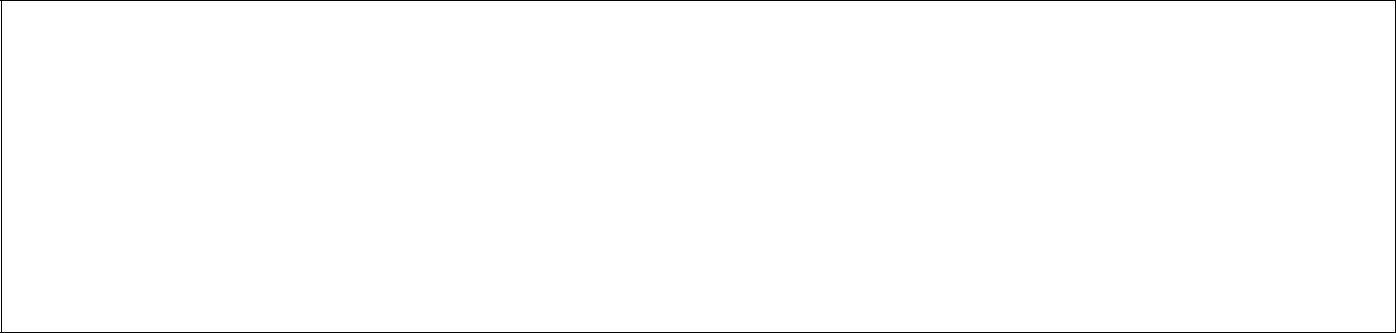 Oferta przetargowaRemont mostu na kanale Kromnowskim droga gminna nr 380109W w miejscowości Nowa Wieś Śladów w km 3+261Nr postępowania: ZP.GN.271.2.2017Nie otwierać przed 14.04.2017 r. godz. 11:15Na odwrocie koperty należy podać adres i nazwę wykonawcy składającego ofertę, a także jego numer telefonu oraz faksu.Zamawiający nie ponosi odpowiedzialności za zdarzenia wynikające z nienależytego oznakowania opakowania lub braku którejkolwiek z wymaganych informacji.Rozdział XIMiejsce oraz termin składania i otwarcia ofertMiejsce oraz termin składania i otwarcia ofertOferty można składać osobiście wyłącznie w dni robocze: w godzinach pracy Urzędu Gminy Brochów na adres:Urząd Gminy BrochówBrochów 125, 05-088 Brochów.Oferty można składać osobiście lub przesłać pocztą na adres Zamawiającego. W takim przypadku za termin złożenia oferty uznaje się datę i godzinę potwierdzenia odbioru przesyłki przez Zamawiającego.Termin składania ofert upływa w dniu 14 kwietnia 2017 roku o godz. 11:00.W  przypadku  przesłania oferty  pocztą, należy  umieścić ofertę w dwóch kopertach. Wskazane jest aby obydwie koperty były opisane nazwą i adresem Wykonawcy i adresowane  na Zamawiającego.Złożone oferty mogą zostać wycofane lub zmienione przed ostatecznym upływem terminu składania ofert.Wniosek o wycofanie lub zmianę oferty powinien zostać sporządzony w formie pisemnej i podpisany przez Wykonawcę lub osobę posiadającą pisemne upoważnienie od Wykonawcy do dokonania powyższej czynności (w przypadku, gdy Wykonawcę reprezentuje pełnomocnik, do wniosku musi być załączony oryginał pełnomocnictwa lub jego kopia poświadczona przez notariusza lub osobę/y wystawiającą/e pełnomocnictwo) oraz doręczony Zamawiającemu pod rygorem nieważności na piśmie. Wniosek należy złożyć w zamkniętym nieprzezroczystym opakowaniu opisanym w sposób właściwy dla oferty, z dopiskiem odpowiednio WYCOFANIE/ ZMIANA OFERTY, w miejscu i terminie właściwym dla składania ofert.Otwarcie złożonych ofert nastąpi w dniu 14 kwietnia  2017 roku o godz. 11:15 w lokalu Zamawiającego znajdującym się pod adresem:Urząd Gminy Brochów Brochów 12505-088 Brochówpok. Nr 15 (sala konferencyjna), parterOferty otrzymane przez zamawiającego po terminie zostaną zwrócone wykonawcy na zasadach, o których mowa w art. 84 ust. 2 ustawy.Wykonawcy mogą uczestniczyć w jawnym otwarciu ofert. W przypadku nieobecności Wykonawcy przy otwieraniu ofert, Zamawiający na wniosek Wykonawcy prześle mu protokół z sesji otwarcia ofert.Bezpośrednio przed otwarciem ofert Zamawiający poda kwotę, jaką zamierza przeznaczyć na sfinansowanie zamówienia.W trakcie jawnego otwarcia ofert, Zamawiający poda do wiadomości zebranych zgodnie z art. 86 ustawy:nazwy (firmy) oraz adresy Wykonawców, którzy złożyli oferty,informacje dotyczące ceny, terminu wykonania zamówienia, okresu gwarancji i warunków płatności zawartych w ofertach.Niezwłocznie po otwarciu ofert Zamawiający zamieści na swojej stronie internetowej pod adresem:www.brochow.bip.org.pl- w zakładce dotyczącej prowadzonego postępowania - protokół z otwarcia ofert obejmujący informacje, o których mowa w ust. 11.1.10 i 11.1.11. W terminie 3 dni od dnia zamieszczenia na stronie internetowej zamawiającego informacji, o której mowa w art. 86 ust. 5 ustawy (tzw. informacji z otwarcia ofert), wykonawca składa w oryginale oświadczenie o przynależności albo braku przynależności do tej samej grupy kapitałowej, o której mowa w art. 24 ust. 1 pkt 23 ustawy. W przypadku przynależności do tej samej grupy kapitałowej wykonawca może wraz z oświadczeniem przedstawić dowody, że powiązania z innym wykonawcą nie prowadzą do zakłócenia konkurencji w postępowaniu. Jeżeli wykonawcy wspólnie ubiegają się o zamówienie takie oświadczenie składa każdy z wykonawców wspólnie ubiegających się o zamówienie. Wzór oświadczenia stanowi załącznik nr 3 do niniejszej SIWZ.Rozdział XIIOpis sposobu obliczenia cenyOpis sposobu obliczenia ceny. Forma wynagrodzenia12.1.1. Obowiązującym wynagrodzeniem będzie wynagrodzenie ryczałtowe.. Założenia do obliczenia ceny ofertyWszystkie ceny, w tym ceny jednostkowe zawarte w formularzu cenowym, oraz łączna cena za wykonanie zamówienia powinny być podane w złotych polskich i obejmować wszystkie koszty związane z wykonaniem zamówienia.Wszystkie wartości oraz łączna cena (podana liczbowo i słownie) powinny być zaokrąglone do dwóch miejsc po przecinku (wg zasady zaokrąglenia: poniżej 5 należy końcówkę pominąć, powyżej i równe 5 należy zaokrąglić w górę).Rozliczenia między zamawiającym a wykonawcą będą prowadzone w złotych polskich.Podstawą do określenia ceny oferty jest zakres robót określony w dokumentacji projektu remontu mostu, pomocniczych przedmiarach robót, specyfikacji technicznych wykonania i odbioru robót budowlanych stanowiących załączniki do niniejszej specyfikacji istotnych warunków zamówienia.Wykonawca sporządzi kosztorys ofertowy uproszczony.Wartość podatku VAT należy obliczyć na podstawie wartości netto oferty i zaokrąglić do dwóch miejsc po przecinku,Wartość brutto oferty należy obliczyć jako suma wartości netto oferty oraz wartości podatku VAT,Cena oferty musi zawierać koszty wykonania wszelkich prac niezbędnych do wykonania przedmiotu zamówienia w sposób umożliwiający użytkowanie obiektu zgodnie z jego przeznaczeniem, wynikające wprost z specyfikacji technicznych wykonania i odbioru robót, wizji w terenie, pomocniczych przedmiarów jak również roboty nie ujęte, a bez których nie można wykonać zamówienia.Na koszty, o których mowa powyżej składać się będą między innymi koszty: wykonania wszelkich robót przygotowawczych, prac pomiarowych, wykończeniowych i porządkowych w tym wywozu i utylizacji odpadów, zorganizowania, zagospodarowania i późniejszej likwidacji placu budowy, ogrodzenia i zabezpieczenia placu budowy, zorganizowania i utrzymania zaplecza budowy (woda, energia elektryczna, telefon, dozorowanie budowy itp.), oznakowanie i utrzymanie oznakowania na czas robót, koszty związane z odbiorami wykonanych robót w tym koszty niezbędnych badań laboratoryjnych i opinii, doprowadzeniem terenu do stanu pierwotnego po zakończeniu realizacji robót i innych czynności wynikających z umowy, jak również wszelkich innych niezbędnych do wykonania i prawidłowej eksploatacji przedmiotu zamówienia, a także koszt uzyskania wszelkich dokumentów i inne należności według stanu prawnego na dzień składania ofert nawet gdy obowiązek ich zapłaty bądź odprowadzenia obciążać będzie ZamawiającegoRozdział XIIIOpis kryteriów, którymi Zamawiający będzie się kierował przy wyborze oferty, wraz z podaniem wag tych kryteriów i sposobu oceny ofert.Opis kryteriów, którymi Zamawiający będzie się kierował przy wyborze oferty, wraz z podaniem wag tych kryteriów i sposobu oceny ofert.Kryteria oceny ofert i ich znaczeniePrzy wyborze oferty dla każdej części zamówienia zamawiający będzie się kierował poniżej opisanymi kryteriami, z przypisaniem im odpowiednio wag:Cena – 60%Okres gwarancji udzielonej przez wykonawcę – 40%Sposób oceny ofert w oparciu o kryteriaOcenie poddane zostaną oferty nie podlegające odrzuceniu.Zamawiający dokona oceny ofert w zakresie kryterium „Cena” na następujących zasadach:Podstawą oceny ofert w tym kryterium będzie cena brutto za wykonanie przedmiotu zamówienia, podana przez Wykonawcę w Formularzu ofertowym.Oferta najtańsza spośród ofert nie odrzuconych otrzyma 60 punktów.Pozostałe oferty proporcjonalnie mniej, według następującej formuły:Pc=Cn/Cbx60gdzie:Pc – liczba punktów otrzymanych kryterium „Cena” Cn – cena najniższa wśród ofert nie odrzuconychCb – cena oferty badanejIlość punktów obliczona według powyższej formuły zostanie zaokrąglona do dwóch miejsc po przecinku.Zamawiający dokona oceny ofert w zakresie kryterium „Okres gwarancji udzielonej przez wykonawcę” na następujących zasadach:Podstawą oceny ofert w zakresie niniejszego kryterium będzie wyrażony w miesiącach okres rękojmi zaproponowany przez Wykonawcę w Formularzu ofertowym.Okres gwarancji zaproponowany przez Wykonawcę nie może być krótszy niż 36 miesięcy pod rygorem odrzucenia oferty Wykonawcy jako oferty niezgodnej ze specyfikacją istotnych warunków zamówienia.Zamawiający przyzna punkty za wydłużenie okresu gwarancji ponad wymagany minimalny okres (36 miesięcy), na następujących zasadach:oferta zawierająca okres gwarancji równy 36 miesięcy, otrzyma 0 pkt. w przedmiotowym kryterium,maksymalny okres wydłużenia gwarancji ponad wymagane minimum, za który Zamawiający będzie przyznawał punkty wynosi 36 miesięcy – tzn. oferta Wykonawcy, który zaproponuje okres gwarancji równy lub dłuższy niż 72 miesiące otrzyma 40 pkt.pozostałe oferty proporcjonalnie mniej, według następującej formuły:	Pg=(Gb-36/36)x40gdziePg – liczba punktów otrzymana w kryterium „Okres gwarancji” Gb – okres gwarancji zaproponowany w ofercieilość punktów obliczona według powyższej formuły zostanie zaokrąglona do dwóch miejsc po przecinku.Zamawiający udzieli zamówienia Wykonawcy, którego oferta zostanie oceniona jako najkorzystniejsza, tzn. uzyska najwyższą liczbę punktówZa najkorzystniejszą uznana zostanie oferta, która otrzyma największą ilość punktów rozumianą jako suma punktów przyznanych na podstawie kryteriów oceny ofert podanych w punkcie 13.1, a obliczonych zgodnie z zasadami określonymi w punktach 13.2,  13.2.1-13.2.3 czyli równą Pc + Pg.Jeżeli nie będzie można wybrać oferty najkorzystniejszej z uwagi na to, że dwie lub więcej ofert będą przedstawiać taki sam bilans ceny i innych kryteriów oceny ofert, Zamawiający spośród tych ofert wybierze ofertę z najniższą ceną, a jeżeli zostaną złożone oferty o takiej samej cenie, Zamawiający wezwie Wykonawców, którzy złożyli te oferty, do złożenia w terminie określonym przez Zamawiającego ofert dodatkowych.Rozdział XIVInformacje o formalnościach, jakie powinny zostać dopełnione po wyborze oferty w celu zawarcia umowy w sprawie zamówienia publicznegoInformacje o formalnościach, jakie powinny zostać dopełnione po wyborze oferty w celu zawarcia umowy w sprawie zamówienia publicznegoTermin zawarcia umowyZ wykonawcą, który złożył najkorzystniejszą ofertę zostanie podpisana umowa, której wzór stanowi załącznik do niniejszej specyfikacji.Termin zawarcia umowy określony zostanie w informacji o wynikach postępowania.Termin zawarcia umowy może ulec zmianie w przypadku złożenia przez któregoś z Wykonawców odwołania.O nowym terminie zawarcia umowy wybrany Wykonawca zostanie poinformowany po zakończeniu postępowania odwoławczego.Inne postanowieniaOsoby reprezentujące Wykonawcę przy podpisywaniu umowy powinny posiadać ze sobą dokumenty potwierdzające ich umocowanie do podpisania umowy, o ile umocowanie to nie będzie wynikać z dokumentów załączonych do oferty.Przed podpisaniem umowy Zamawiający zażąda od Wykonawcy dostarczenia kserokopii uprawnień zawodowych osób biorących udział w realizacji zamówienia, o których mowa w punkcie 5.2.podpunk c) niniejszej specyfikacji wraz z kserokopią zaświadczenia właściwego oddziału Izby Inżynierów Budownictwa potwierdzającą ich przynależność do Izby (jeżeli dotyczy). Kserokopie te muszą być potwierdzone za zgodność z oryginałem przez Wykonawcę.Jeżeli oferta Wykonawców występujących wspólnie zostanie wybrana, Zamawiający zażąda przed zawarciem umowy w sprawie zamówienia publicznego, przedłożenia kserokopii umowy regulującej współpracę tych Wykonawców.Rozdział XVWymagania dotyczące zabezpieczenia należytego wykonania umowyWymagania dotyczące zabezpieczenia należytego wykonania umowy.Wysokość zabezpieczenia należytego wykonania umowy.Zamawiający będzie wymagał od Wykonawcy, którego oferta zostanie uznana za najkorzystniejszą, złożenia zabezpieczenia należytego wykonania umowy w kwocie stanowiącej 10% ceny brutto podanej w jego ofercie.Termin oraz forma wnoszenia zabezpieczenia należytego wykonania umowy.Zabezpieczenie należytego wykonania umowy należy wnieść przed podpisaniem umowy lub najpóźniej w dniu jej podpisania.Zabezpieczenie można będzie wnieść w jednej lub kilku następujących formach:a) pieniądzu, przelewem na rachunek bankowy Zamawiającego w Warszawskim Banku Spółdzielczym Oddział w Brochowie   nr    05 8015 0004 1100 1111 2011 0001 z dopiskiem: „Remont mostu na kanale Kromnowskim droga gminna nr 380109W w miejscowości Nowa Wieś Śladów w km 3+261” znak: ZP.GN.721.1.2017Uwaga: Za termin wniesienia zabezpieczenia w formie pieniężnej przyjmuje się termin uznania na rachunku Zamawiającego,poręczeniach bankowych lub poręczeniach spółdzielczej kasy oszczędnościowo – kredytowej, z tym, że poręczenie kasy jest zawsze poręczeniem pieniężnym,gwarancjach bankowych,gwarancjach ubezpieczeniowych,poręczeniach udzielanych przez podmioty, o których mowa w art. 6b ust. 5 pkt 2 ustawy z dnia 9 listopada 2000r. o utworzeniu Polskiej Agencji Rozwoju Przedsiębiorczości (Dz. U. z 2007 r. Nr 42 poz. 275 z późniejszymi zmianami).Postanowienia dotyczące zabezpieczenia wnoszonego w formie innej niż pieniądzZabezpieczenie wnoszone w formie innej niż pieniądz należy złożyć w formie oryginału.Zamawiający nie wyraża zgody na tworzenie zabezpieczenia przez potrącenie z należności za częściowo wykonane roboty budowlane.W przypadku wnoszenia zabezpieczenia w inne formie niż pieniądz, treść dokumentu stanowiącego zabezpieczenie musi być zgodna z art. 151 Prawa zamówień publicznych, czyli zamawiający wymaga, aby kwota pozostawiona na zabezpieczenie roszczeń z tytułu rękojmi za wady przedmiotu umowy wynosiła 30% wysokości zabezpieczenia.Jeżeli okres na jaki ma zostać wniesione zabezpieczenie przekracza 5 lat, zabezpieczenie w pieniądzu wnosi się na cały ten okres, a zabezpieczenie w innej formie wnosi się na okres nie krótszy niż 5 lat, z jednoczesnym zobowiązaniem się wykonawcy do przedłużenia zabezpieczenia lub wniesienia nowego zabezpieczenia na kolejne okresy.W przypadku nieprzedłużenia lub niewniesienia nowego zabezpieczenia najpóźniej na 30 dni przed upływem terminu ważności dotychczasowego zabezpieczenia wniesionego w innej formie niż w pieniądzu, zamawiający zmienia formę na zabezpieczenie w pieniądzu, poprzez wypłatę kwoty z dotychczasowego zabezpieczenia.Wypłata, o której mowa w pkt 16.3.5, następuje nie później niż w ostatnim dniu ważności dotychczasowego zabezpieczenia.Zwrot zabezpieczenia nastąpi zgodnie z art. 151 ust. 1 i ust. 3 Prawa zamówień publicznych.Rozdział XVIIstotne dla stron postanowienia, które zostaną wprowadzone do treści zawartej umowy w sprawie zamówienia publicznegoIstotne dla stron postanowienia, które zostaną wprowadzone do treści zawartej umowy w sprawie zamówienia publicznego16.1.1. Zamawiający wymaga od wybranego wykonawcy zawarcia umowy na warunkach określonych we wzorze umowy.16.1.2. Wzór umowy, stanowiący załącznik nr 5 do SIWZ, zawiera wszystkie istotne postanowienia, które zostaną uwzględnione w umowie w sprawie zamówienia publicznegoInformacje o obowiązku osobistego wykonania przez Wykonawcę kluczowych części zamówienia.Zamawiający nie określa kluczowych części zamówienia, które Wykonawca winien wykonać siłami własnymi.Wymagania dotyczące umów o podwykonawstwo.Umowa o podwykonawstwo, której przedmiotem są roboty budowlane musi zawierać postanowienia dotyczące:Szczegółowego określenia zakresu zlecanych podwykonawcy robót budowlanych wraz z oświadczeniem podwykonawcy, iż zapoznał się ona z dokumentacją techniczną oraz warunkami realizacji zamówienia i nie wnosi do nich żadnych uwag.Terminu płatności za wykonane roboty budowlane, który nie może być dłuższy niż 30 dni od dnia doręczenie wykonawcy faktury lub rachunku, potwierdzającego wykonanie zleconej podwykonawcy roboty budowlanej.Obowiązku przedłożenia Zamawiającemu przez podwykonawcę zamierzającego zawrzeć umowę o podwykonawstwo, której przedmiotem są roboty budowlane, projektu tej umowy, a także projektu jej zmiany, wraz ze zgodą Wykonawcy na zawarcie umowy o podwykonawstwo zgodnej z projektem umowy lub jej zmiany.Obowiązku przedłożenia Zamawiającemu przez podwykonawcę poświadczonej za zgodność z oryginałem kopii zawartej umowy o podwykonawstwo lub jej zmiany, w terminie do 7 dni od jej zawarcia z wyłączeniem umów o podwykonawstwo, o których mowa w punkcie 18.2 niniejszej specyfikacji.Terminu na zgłoszenie przez Zamawiającego zastrzeżeń do projektu umowy o podwykonawstwo, której przedmiotem są roboty budowlane, a także projektu jej zmiany, lub sprzeciwu do umowy o podwykonawstwo, której przedmiotem są roboty budowlane lub jej zmiany – termin ten nie może być krótszy niż 14 dni od daty przedłożenia Zamawiającemu odpowiednio: projektu umowy, projektu zmiany umowy, poświadczonej za zgodność z oryginałem kopii zawartej umowy lub jej zmiany.Zastrzeżenia, że podwykonawca bez zgody Zamawiającego nie ma prawa dokonywania cesji wierzytelności wynikającej z zawartej umowy o podwykonawstwo.Jeżeli przedłożony Zamawiającemu projekt umowy lub jej zmiany lub poświadczona za zgodność z oryginałem kopia zawartej umowy o podwykonawstwo lub jej zmiana, której przedmiotem są roboty budowlane nie będzie spełniała warunków, o których mowa w punktach 19.1.1 – 19.1.6 niniejszej specyfikacji Zamawiający w terminie 14 dni od przedłożenia mu odpowiednio projektu lub poświadczonej za zgodność z oryginałem kopii zawartej umowy lub jej zmiany:zgłosi pisemne zastrzeżenia do projektu umowy lub jej zmiany,zgłosi pisemny sprzeciw do zawartej umowy lub jej zmiany.Postanowienia zawarte w punktach 18.1.1 – 18.1.7 mają zastosowanie również do umów o podwykonawstwo zawieranych przez podwykonawców lub dalszych podwykonawców.Informacja o umowach o podwykonawstwo, których przedmiotem są dostawy lub usługi, nie podlegające obowiązkowi przedkładania Zamawiającemu:umowy na dostawę mediów (energia elektryczna, woda, gaz), wywóz i utylizację odpadów.umowy o wartości niższej niż 0,5% wartości umowy w sprawie zamówienia publicznego ale nie wyższych niż 50 000 zł brutto.Pozostałe wymaganiaJeżeli powierzenie podwykonawcy wykonania części zamówienia na roboty budowlane lub usługi następuje w trakcie jego realizacji, Wykonawca na żądanie Zamawiającego zobowiązany jest złożyć w odniesieniu do tego podmiotu dokumenty, o których mowa w pkt 6.3.2 a), b), c)  potwierdzające brak podstaw wykluczenia wobec tego podwykonawcy.Jeżeli Zamawiający stwierdzi, że wobec danego podwykonawcy zachodzą podstawy wykluczenia, Wykonawca obowiązany jest zastąpić tego podwykonawcę lub zrezygnować z powierzenia wykonania części zamówienia podwykonawcy.Zapisy pkt 18.3.1 i 18.3.2 stosuje się wobec dalszych podwykonawców.Pouczenie o środkach ochrony prawnejWykonawcom a także innemu podmiotowi, jeżeli ma lub miał interes w uzyskaniu danego zamówienia oraz poniósł lub może ponieść szkodę w wyniku naruszenia przez Zamawiającego przepisów ustawy, przysługują środki ochrony prawnej określone w Dziale VI ustawy Prawo zamówień publicznych.Środki ochrony prawnej wobec ogłoszenia o zamówieniu oraz specyfikacji istotnych warunków zamówienia przysługują również organizacjom wpisanym na listę, o której mowa w art. 154 pkt 5 ustawy.Pozostałe informacje i postanowieniaAdres poczty elektronicznej oraz strony internetowej Zamawiającego znajduje się w punkcie 1.1. Adresy poczty elektronicznej osób upoważnionych do kontaktu z Wykonawcami znajdują się w punkcie 7.2 niniejszej specyfikacji.Rozliczenia pomiędzy Zamawiającym a Wykonawcą zamówienia odbywać się będą w złotych polskich. Zamawiający nie przewiduje rozliczeń w walutach obcych.W przypadku przedkładania przez Wykonawcę dokumentów zawierających informacje podane w walucie innej niż PLN, Zamawiający w stosownych przypadkach dokona ich przeliczenia na PLN na podstawie średniego kursu walut podanego przez NBP (Tabela A) z dnia ukazania się ogłoszenia o niniejszym postępowaniu w Biuletynie Zamówień Publicznych. Załączniki do specyfikacjiFormularz ofertowy (załącznik nr 1),Oświadczenie wykonawcy (załącznik Nr 2 i 2a),Oświadczenie o przynależności lub braku przynależności do tej sanem grupy kapitałowej (załącznik nr 3),Zobowiązanie do udostępnienia zasobów – przykładowy formularz (załącznik Nr 4),Projekt umowy (załącznik Nr 5),Wykaz wykonanych w okresie ostatnich 5 lat robót budowlanych (załącznik Nr 6),Wykaz osób odpowiedzialnych za wykonanie zobowiązań umowy(załącznik nr 7),Dokumentacja techniczna.